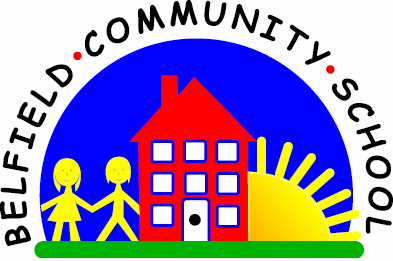 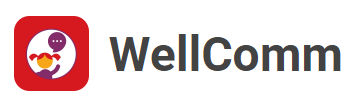 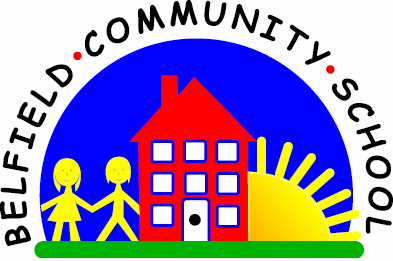 3.2 Using songs and rhymes to learn single words/the names of body partsWhy is this important?The names of body parts are part of a child’s early vocabulary. At first children learn to understand the word on its own and then phrases using the word (e.g. ‘Mummy’s hand’, ‘Tommy’s eyes’).----------------------------------------------------------------------------------------------------------------------What to do
• Sing lots of action songs together relating to body parts. Examples include:
★ ‘Head, Shoulders, Knees and Toes.’
★ ‘Here We Go Round the Mulberry Bush’(e.g. this is the way we ‘wash our teeth’, ‘brush our hair’).
★ ‘If You’re Happy and You Know It …’
• As you sing, point to each body part together.
• Encourage the child to join in with the actionsand point to body parts as you sing.
• Make up songs using well-known tunes(e.g. ‘The Wheels on the Bus’ could be adapted to ‘Katie on the bus, she claps her hands’ or ‘The children on the bus they touch their toes’).
• During everyday routines (e.g. getting dressed, bath-time) ask the child to ‘Point to nose’, ‘Wash tummy’, ‘Put sock on foot’).Head, Shoulders, Knees & ToesHere We Go Round The Mulberry BushIf You're Happy & You Know ItOne Finger One ThumbThis Little Piggy Went To Market